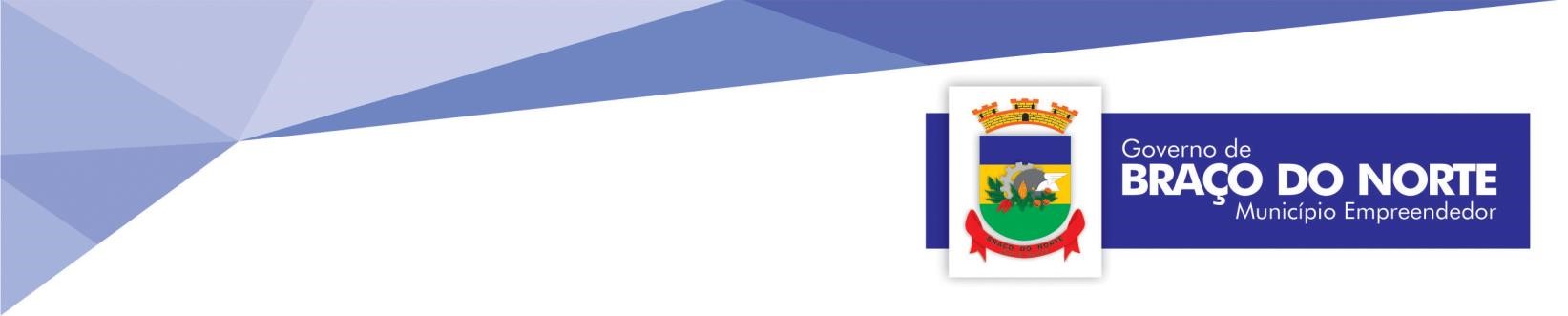 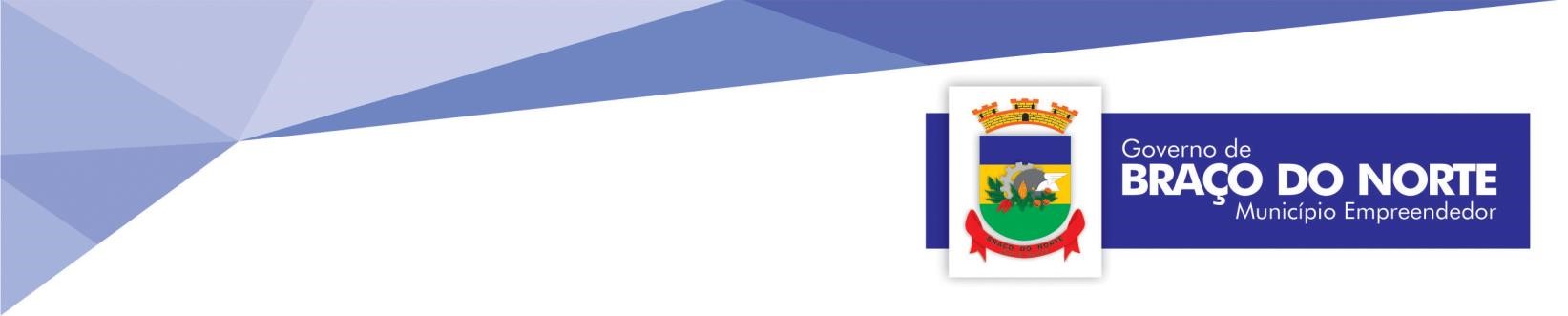  A Secretaria Municipal de Educação e Desporto de Braço do Norte, vem realizar a convocação para a chamada de escolhas de vagas em caráter TEMPORÁRIO, na ordem de chamada dos candidatos classificados nos termos do Edital de Processo Seletivo Público nº 01/2023 VAGAS DISPONÍVEIS: 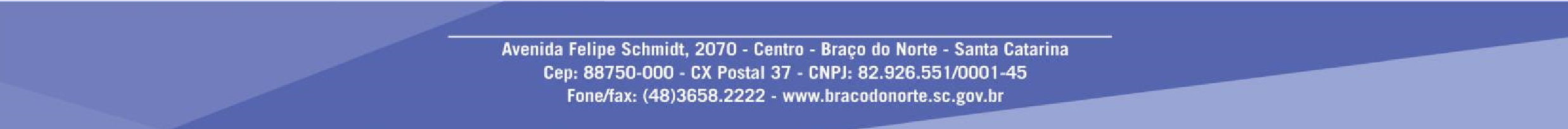 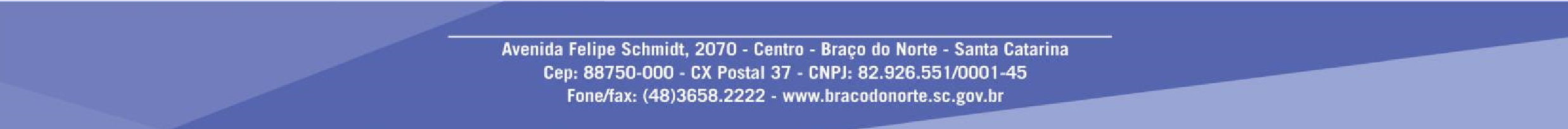 O candidato deverá comparecer na SECRETARIA DE EDUCAÇÃO E DEPORTO, PRAÇA CORONEL COLAÇÕ Nº 57, 2º piso (Em cima do Paradão).na data e horário acima citados de acordo com cada cargo. Os candidatos deverão estar munidos de seus documentos pessoais, RG e CPF, em original.                                                               Braço do Norte, 03 de maio DE 2024.   Atenciosamente,                                                         Nívea Willemann Rocha                 Secretária de Educação e Desporto.Horário Data  Vagas Quantidade 13h30min08/05/2024PROFESSOR FUNDAMENTAL I0113h30min08/05/2024PROFESSOR INFANTIL0113h30min08/05/2024PROFESSOR BI DOCENTE0113h30min08/05/2024PROFESSOR DE INGLÊS0113h30min08/05/2024AGENTE DE APOIO0413h30min08/05/2024SERVIÇOS GERAIS03